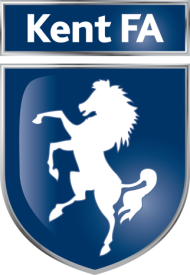 Job Title: Football Services Officer (Coaching Courses)  Line Manager: Football Services ManagerJob Purpose:To strategically lead and administrate the Kent FA Coach Education programme. To assist in the efficient running of the Football Services department.  To support delivery of The FA National Game Strategy in partnership with key stakeholders.Key Responsibilities:Ensure FA National Game Strategy Key Performance Indicators are met taking a strategic lead.Increase numbers of attendees on Kent FA Coaching CoursesManage the process of distributing FA Coach Bursaries, liaising with Football Development Officers Act as Centre Manager for 1st 4 Sport Accredited Centre.Lead and develop the Kent FA Coach Development Working GroupProvide full administration support to the County Coach Developer. Responsible for course enrolment, course payments and assisting the County Coach Developer with course organisation.Deal with info@kentfa.com account when required.  Input data on CRM and calculating daily income at the end of the day. Assist colleagues where necessary with discipline paperwork.Contribute to Kent FA’s delivery of an effective safeguarding plan, including the Safeguarding Operating Standard.Support the renewal process for the sanction of leagues, affiliation of clubs and registration of referees.Deal with customers by phone, email and face to face. Use modern and effective marketing and communication methods to raise awareness and improve perception of the Kent FA. Support the roll out of all new FA IT systems.Support the implementation and communication of new structures, rules and regulations to stakeholders. Support budget holders to monitor and manage budgets effectively.Provide support to the Football Services Manager when required to do so.Carry out any other duties prescribed by the Chief Executive Officer or Football Services Manager. 